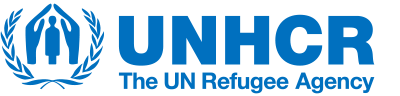 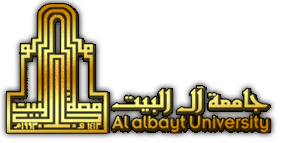 اعلان  فرص تطوع مدفوعة الأجر للعمل الميداني على حساب مشروع يخص اللاجئين السوريين داخل المخيم.قواعد عامةإذا كنت مهتماً للتقديم لأي من هذه الشواغر، الرجاء النظر إلى الوصف الوظيفي أدناه والتقدم من خلال الرابط المرفق في الاعلان  بحد أقصاه نهاية يوم الأحد 14/2/2021:يمكن التقدم لأكثر من شاغر من خلال تعبئة الاعلان بنموذج منفصل لكل شاغر. لن يتم استقبال أي طلبات بعد انتهاء الموعد النهائي للتقديم.سيخضع المتقدمين لمقابلة شخصية لاختيار العدد المطلوب من الشواغر.تتطلع جامعة آل البيت بالشراكة مع المفوضية السامية لشؤون اللاجئين، لتوظيف متطوعين للمجتمع للعمل على نشاطات تختص في مجال السلوكيات والتصرفات الإجتماعية، بالإضافة إلى المواضيع التقنية التي تختص بالتطوير، والإنتاج، والتوزيع والتوفير، وإستخدام أدوات الحماية الشخصية للحد من إنتشار فيروس كورونا، من قبل اللاجئين وللاجئين في مخيم الزعتري والمجتمع المستضيف في المفرق.إنه لمن الضروري وجود تمثيل عادل لجميع أطياف المجتمع، بالتالي فإننا نشجع الرجال والنساء، وأي شخص آخر على سبيل المثال، الأشخاص ذوي الإحتياجات الخاصة للتقديم لهذه الشواغر. سيتم الأخذ بعين الإعتبار هؤلاء المتقدمين أصحاب المسؤولية المنزلية أو مسؤولية رعاية الأطفال، بأن يكون هناك خيارات لساعات عمل مرنة. ويتضمن ذلك السماح للنساء بالعمل عن بعد عند الضرورة، والتنقل مع نساء عاملات أخريات لضمان الأمان وتوفير الصحبة.بالإضافة إلى إعطاء خطط عمل يومية وأسبوعية، سيكون من المتوقع من المتطوعين الذي تم تعيينهم مشاركة خبراتهم لما يروه ضروري، وما يصلح العمل به على أرض الواقع، بالإضافة للتعلم من موظفي المفوضية السامية لشؤون اللاجئين، وشركائهم ومستشاريهم الأكاديميين.سيتم تدريب المتطوعين في البداية لمدة شهرين وإعطائهم توجيهاً محدداً لأدوارهم.أولا: الشواغر التقنية* سوف يخضع المتقدم لاختبار فني لتحديد مستوى المهارة بشكل دقيقالخبرات والمؤهلات:- يتوقع من المتقدمين أن يحققوا المعايير التالية:أن يمتلك على الأقل واحد من التالي:خبير في صناعة الملابس،خصائص النسيج و وطرق الإنتاج.مهارة الحياكة والخياطة.خبرة تدريب عملي في مهارات صنع النسيج.خبرة في التصميم الهندسي للتصنيع.نشاطات العمل (الوصف الوظيفي)سوف:تحصل على تدريب وتوجيه لمدة شهرين في البداية.تدعم الإشراف على نشاطات التعليم كما هو مطلوب.تطوير خطة للنشاطات وقائمة بالمواد المطلوبة لهذه النشاطات.استخدام أدواتمتخصصة (ماكينة) في الخياطة والتي سيتم التدريب عليها.يتوفر لك المرونة للمغادرة في فترة العمل حتّى إذا كانت فترة البلاغ بذلك قصيرة، وذلك في حالة كان الأمر يتطلب العناية بطفل، أو إذا كان المعال مريضاً.ثانيا: الشواغر الرقمية* سوف يخضع المتقدم لاختبار فني لتحديد مستوى المهارة بشكل دقيق الخبرات والمؤهلاتبالإضافة إلى الخبرات المتوقعة التي تم ذكرها سابقاً في المقدمة، فيتوقع من المتقدمين أن يحققوا المعايير التالية: درجة البكالوريوس أو الدبلوم في هندسة الحاسوب، العلوم المعلوماتية، تقنية المعلومات، الشبكات، أو أي شهادة أخرى في مجال علم الحاسوب.خبرات أخرى يفضل أن تكون متوفرة:القدرة على استخدام التكنولوجيا المتقدمة في البرمجيات، تحليل البيانات المتقدمة، بالإضافة إلى أنظمة قواعد البيانات.القدرة على العمل من خلال البرامج الافتراضية المختلفة.مهارات تعدد الثقافات.الإلتزام بأمن البيانات، وسياسات الحماية.المعرفة والخبرة في: HTML/CSSتحليل البيانات C#, VB.net, JavaJavaScriptفحص البرمجيات وتصحيح أخطاءهابرمجة قواعد البياناتمعرفة في هـــندســة البــرمجــيــاتبرمجة (الأنرويد) نشاطات العمل (الوصف الوظيفي)سوف:تحصل على تدريب وتوجيه لمدة شهرين في البداية.العمل على الحلول الرقمية والتطبيقات، من خلال الإبتكار.العمل مع المجتمع لتلقي التغذية الراجعة والملاحظات لمراجعة المنتجات.يتوفر لك المرونة للمغادرة في فترة العمل حتّى إذا كانت فترة البلاغ بذلك قصيرة، وذلك في حالة كان الأمر يتطلب العناية بطفل، أو إذا كان المعال مريضاً.ثالثا: الشواغر الإجتماعية* سوف يخضع المتقدم لاختبار فني لتحديد مستوى المهارة بشكل دقيقالخبرات والمؤهلات:بالإضافة إلى الخبرات المتوقعة التي تم ذكرها سابقاً في المقدمة، فيتوقع من المتقدمين أن يحققوا المعايير التالية:(من المفضل/ أو ضروري) وجود شهادات تدريبية، دبلوم أو شهادة في العمل المجتمعي أو الإجتماعي، الدعم النفسي، أو في التواصل ومهارات الحياة.نشاطات العمل (الوصف الوظيفي)سوف:تحصل على تدريب وتوجيه لمدة شهرين في البداية.تكون مسؤول عن التعبئة المجتمعي، والتواصل مع المجتمع.تجري إستبيانات على مستوى القطاع، مقابلات منظّمة وشبه منظمة ، وتنسق مناقشات المجموعات المرّكزة.كتابة التقارير.مسؤول عن إجراء المقابلات الفردية الاستبيانات على مستوى القطاع داخل المجتمع.متطوعالشاغر 6 شواغر من مخيم الزعتري:) 3 ذوي المهارة العالية و3 ذوي المهارة التقنية)عدد الشواغر / موقع الشواغرديناران للساعة (الأفراد ذوي المهارة العالية)
ديناران ونصف (الأفراد ذوي المهارة التقنية)المهارات المطلوبة20 ساعة في الأسبوععدد ساعات العمل12 شهرمدة العقدمتطوعالشاغر6 شواغر لمخيم الزعتري: (3 من ذوي المهارة العالية و3 من ذوي المهارة التقنية)عدد الشواغر / موقع الشواغرديناران للساعة (الأفراد ذوي المهارة العالية)
ديناران ونصف (الأفراد ذوي المهارة التقنية)المهارات المطلوبة20 ساعة في الأسبوععدد ساعات العمل12 شهرمدة العقدمتطوعالشاغر6 شاغر لمخيم الزعتري: (4 ذوي المهارة التقنية و2 ذوي المهارة العالية )عدد الشواغر / موقع الشواغرديناران للساعة (الأفراد ذوي المهارة العالية)
ديناران ونصف (الأفراد ذوي المهارة التقنية)المهارات المطلوبة20 ساعة في الأسبوععدد ساعات العمل12 شهرمدة العقد